TANTÁRGYI ADATLAPTantárgyleírásTVSZ 31.§ (4)A tantárgy megnevezése (magyarul, angolul) 	TVSZ 31.§ (4) 1.ÜvegszerkezetekGlass Constructions Tantárgykódja 	TVSZ 31.§ (4) 2.BMEEPES0642A tantárgy oktatásának nyelve  	TVSZ 31.§ (4) 3.magyar A tantárgy jellege	TVSZ 31.§ (4) 4.kontaktórával rendelkező tanegységA tantárgy tantervi szerepe, ajánlott féléve 	TVSZ 31.§ (4) 5.kötelezően választható az alábbi képzéseken:3N-M0 ● Építészmérnök osztatlan képzés magyar nyelven - tervező szakirány specializáció ● 9. félév (ősz)3N-MEE ● Építész nappali mesterképzés magyar nyelven - Építészet és belsőépítészet specializáció ● 3. félév (ősz)Kurzustípusok és óraszámok 	TVSZ 31.§ (4) 6.A tantárgy kreditértéke 	TVSZ 31.§ (4) 7.2Tanulmányi teljesítményértékelés (minőségi értékelés) típusa 	TVSZ 31.§ (4) 8. A tantárgyfelelős 	TVSZ 31.§ (4) 9.Tantárgyat gondozó oktatási szervezeti egység 	TVSZ 31.§ (4) 10.Épületszerkezettani Tanszék (www.epszerk.bme.hu)A tantárgy szerepe a képzés céljainak megvalósításában	TVSZ 31.§ (4) 11.A tantárgy célja az üveg, mint építőanyag megismerése és alkalmazási lehetőségeinek magasabb szintű elsajátítása.  Az üvegtermékek száma és ezzel a velük való tervezés lehetősége napjainkban is folyamatosan nő, az ezzel kapcsolatos információk befogadására, az üvegszerkezetek szerkesztési szabályai, és az üvegekkel kapcsolatos szerkezeti gondolkodás elsajátítására készít fel a tárgy. Ennek keretében:Az üveg története és kultúrtörténete;Az üveg összetétele, üveggyártás, építőipari üvegtermékek;Különleges üvegek: biztonsági, hőszigetelő, hővédő, hangszigetelő, tűzgátló üvegek és befogadó szerkezeteik;Előtetők, felülvilágítók, télikertek, üvegtetők;Különleges üvegfalak és függönyfalak - keret nélküli üvegszerkezetek, structural glasing;Különleges üvegszerkezetek: befogott üvegkorlátok, lépcsők, függesztett és pontmegfogásos üvegfalak;Az üveg, mint tartószerkezet: üveg pillérek, gerendák, födémek, padlószerkezetek. Kapcsolataik, méretezési lehetőségeik, megépült példák elemzése, fejlesztési irányok;Fejlesztési irányok, kísérleti példák elemzése. A féléves feladat egy kisméretű üvegszerkezetű elem – épületrész, pl. homlokzati szakasz, szélfogó, kisebb üvegtető, előtető – vagy önálló üvegépület, pl. kisméretű pavilon, kiállító vitrin stb. – kiviteli terv szintű egyszerűsített tervének elkészítése: alaprajza és metszete 4-5 jellemző részlettervével. Felvételének feltételei (Előtanulmányi követelmények) 	TVSZ 31.§ (4) 12.Erős előkövetelmény: -Gyenge előkövetelmény: Párhuzamos előkövetelmény: —Kizáró feltétel: -Ajánlott előkövetelmények:Épületszerkezettan Alapszigorlat (BMEEPESA599),BMEEPSA401, BMEEPESK702 Tanulási eredmények a KKK-val összhangban:	TVSZ 31.§ (4) 13.A tantárgy sikeres teljesítésével elsajátítható kompetenciákTudásKépességAttitűdÖnállóság és felelősség A tanulási eredmények teljesítményértékelési módszerei  	TVSZ 31.§ (4) 14.- A tudás típusú kompetenciaelemek meglétének ellenőrzésére elsősorban az összegző teljesítményértékelés (zárthelyi dolgozat) szolgál.- A képességek megszerzését a féléves tervfeladat (részteljesítmény) ellenőrzi.- Az attitűd jellegű tanulási eredmények elsősorban a konzultációk és a féléves tervfeladatok elkészítése során alakulnak ki és ellenőrizhetők.- Az önállóság és felelősség típusú kompetenciaelemek az összes teljesítményértékelés során tettenérhetők és ellenőrzésre kerülnek.  Ajánlott tanulástámogató anyagok hozzáférhetősége  	TVSZ 31.§ (4) 15.SzakirodalomJegyzetek  Letölthető anyagok hozzáférhetősége: http://www.epszerk.bme.hu/index.php?id=C0131A tantárgyleírás érvényessége	EPK kari sajátosságJóváhagyásra benyújtva az Építészmérnöki Kar Tanácsához: 2018. május 23.Jóváhagyta az Építészmérnöki Kar Kari Tanácsa a 2018. május 30-i határozatávalÉrvényesség kezdete : 2018/19/I. félév  - Érvényesség vége:.......................TantárgyKövetelmények TVSZ 33.§ (3)II.1.	A tantárgy oktatási módszerei 	TVSZ 33.§ (3) c)Előadások: a témához illeszkedő legfontosabb elméleti tudás és alapelvek bemutatását szolgálják, példákkal illusztrálva. Az előadásokat részben a tantárgyfelelős, részben a az adott résztémában jártas további oktatók és a szakmai életből meghívott vendégelőadók tartják. Az előadások - kellő időkiméret híján - nem fedik le a félév teljes tematikáját, a tantárgy teljesítéséhez a hallgató önálló anyaggyűjtésére és önálló tanulására is szükség van. Az előadások látogatása kötelező.Konzultációk: a hallgató otthoni munkával készített tervéhez nyújtott oktatói segítségre és az előrehaladás ellenőrzésére szolgál. Az ütemterv szerint előre jelzett konzultációs alkalmakon a tervfeladatot be kell mutatni, a jelenlét bejegyzésének feltétele az ütemtervben rögzített előrehaladásnak megfelelő állapotú terv bemutatása.Önálló, kontaktórán kívüli munka: a tantárgy sikeres elvégzésének feltétele a féléves tervfeladat otthoni munkával történő elkészítése, az ehhez szükséges anyagkeresés, a szakirodalom tanulmányozása, a zárthelyikre és vizsgára való felkészülés, gyakorlás.Teljesítményértékelések: a zárthelyi nemcsak a megszerzett kompetenciák ellenőrzésére hivatott, hanem az önálló problémafelismerés és koncepcióalkotás, gyors dokumentálás gyakorlása által hozzá is járul ezen kompetenciák megerősítéséhez. A zárthelyin a hallgatónak saját író- és rajzeszközökkel kell megjelennie. A tantárgy egyes oktatási módszereinek arányát, kiméretét az adott féléves ütemterv és feladatkiírás adja meg. A hallgatónak a tantárgy elvégzéséhez megfelelő saját eszközökkel kell rendelkeznie.II.2.	Részvételi követelmények 	TVSZ 33.§ (3) a)Az előadások látogatása kötelező, a jelenlét ellenőrzése az előadásokon alkalmankénti, szúrópróbaszerű szintfelmérő értékeléssel történik, mely a gyakorlatokon való folyamatos haladáshoz szükséges tudáselemek meglétét vizsgálja. Minősítése (megfelelt - nem megfelelt) az aláírás megadásánál nincs figyelembe véve. Amennyiben az alkalmankénti ellenőrzések több mint egyharmadán a hallgató nem volt jelen, akkor az aláírás megtagadható.A távolmaradás miatt elmulasztott követelmények nem pótolhatók, a hiányzások okát a Tanszék nem vizsgálja, igazolást nem fogad el.II.3.	Teljesítményértékelési módszerek 	TVSZ 33.§ (3) b)Teljesítményértékelések a szorgalmi időszakban: Szintfelmérő értékelések: A hatékony haladáshoz szükséges tudáselemek meglétének ellenőrzéséhez a félév elején, majd az előadásokon alkalmankénti, szúrópróbaszerű szintfelmérő értékelés történhet, melynek minősítése (megfelelt - nem megfelelt) az aláírás megadásánál nincs figyelembe véve. A megfelelő előképzettség hiánya esetén a hallgató a tantárgy felvételétől eltanácsolható. Részteljesítmény-értékelések: Féléves terv (1 db), mely elsősorban a tantárgy képesség, attitűd, valamint önállóság és felelősség típusú kompetenciaelemeinek komplex értékelésére szolgál, megjelenési formája az egyénileg (vagy a feladatkiírásban rögzített feltételek esetén team-munkában) tanórán kívül (jellemzően otthoni munkával) készített, de az ütemtervben rögzített időpontokban oktatói konzultációval segített és ellenőrzött terv. A terv tartalmi és formai követelményeit, beadási határidejét, értékelési módját a tantárgyfelelős és az évfolyamfelelős közösen, az adott félévi feladatkiírásban határozzák meg.Összegző tanulmányi teljesítményértékelések: Zárthelyi dolgozat (1 db), mely a tantárgy és tudás, képesség típusú kompetenciaelemeinek komplex, írásos értékelési módja. Kisebb részben a megszerzett (elméleti) tudáselemekre, nagyobbrészt a megszerzett ismeretek alkalmazására fókuszál, így a problémafelismerést és -megoldást helyezi a középpontba.Az aláírás megszerzésének feltétele a részvételi követelmények teljesítése mellett a szorgalmi időszakban végzett teljesítményértékelések mindegyikének legalább 50%-os teljesítése. Vizsgaidőszakban végzett teljesítményértékelések: -Az eredményekről a hallgatók a Tanszék honlapján elérhető Eredmények menüpontban tájékozódhatnak. II.4.	Teljesítményértékelések részaránya a minősítésben	TVSZ 33.§ (3) c)A szorgalmi időszakban végzett értékelések részaránya:A tantárgy érdemjegyét a zárthelyi dolgozattal és a tervvel szerzett pontszám összege alapján kell kiszámítani. II.5.	Az érdemjegy megállapítása 	TVSZ 33.§ (3) c)II.6.	Pótlás, ismétlés és javítás rendje	TVSZ 33.§ (3) b)A tantárgy korábbi felvételéből származó részteljesítmények elismerése nem automatikus. A korábbi félévek során már benyújtott és lezárt, legalább elégségesre értékelt terv pontszámának áthozatalát a második oktatási hét hétfő délig a tanszéki titkárságon leadott, az évfolyamfelelősnek címzett kérvényben lehet kérelmezni. Az évfolyamfelelős saját belátása szerint dönthet a részpontszám áthozataláról, a korábbi tervfeladat folytatásának engedélyezéséről vagy a kérvény elutasításáról. A korábbi félévek zárthelyi pontszámai nem hozhatók át, nem ismerhetők el. A fenti határidő lejárta után semmilyen korábbi részpontszám nem hozható át.A részvétel-jellegű követelmények (előadások, konzultációk) pótlására nincs lehetőség.A sikeres, sikertelen, vagy meg nem írt zárthelyi dolgozat egy alkalommal, a pótlási héten a kari ütemterv által meghatározott időpontban díjmentesen pótolható vagy javítható. A pótlási alkalomra a Neptunon keresztül kell jelentkezni. A zárthelyi dolgozat és a pótlásának/javításának eredménye közül a tanszék minden esetben a jobbik eredményt veszi figyelembe az aláírás és végosztályzat kialakítása során.A határidőre be nem nyújtott tervfeladatok késedelmes benyújtására a kari ütemterv által meghatározott időpontban, különeljárási díj megfizetése mellett van lehetőség. A póthatáridőre beadott tervfeladatokat a tanszék a végosztályzat kialakításakor 10%-os csökkentéssel veszi figyelembe. A már egyszer benyújtott tervfeladat (lezárt részteljesítmény-értékelés) nem javítható, nem ismételhető.II.7.	A tantárgy elvégzéséhez szükséges tanulmányi munka II.8.	Jóváhagyás és érvényességJóváhagyta: Építészmérnöki Kar Dékán 2018. május 30., érvényesség kezdete 2018/19/I.  félév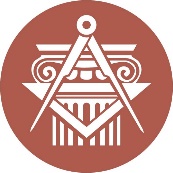 BUDAPESTI MŰSZAKI ÉS GAZDASÁGTUDOMÁNYI EGYETEMÉPÍTÉSZMÉRNÖKI KARkurzustípusheti óraszámjellegelőadás (elmélet)2gyakorlat0neve:Dr. Becker Gáborgbecker@epsz.bme.huÉpületszerkezettani Tanszékelérhetősége:Dr. Becker Gáborgbecker@epsz.bme.huÉpületszerkezettani Tanszékszervezeti egysége:Dr. Becker Gáborgbecker@epsz.bme.huÉpületszerkezettani Tanszéka teljesítményértékelés:részaránya:zárthelyi dolgozat50 %tervfeladat (tanulmány)50 %Összesen:100 %Pontszám*ArányÉrdemjegyECTS minősítés≥ 162≥ 90%jeles (5)Excellent [A]150 - 16283,33– 90%jeles (5)Very Good [B]130 - 14971,11 – 83,33%jó (4)Good [C]110 - 12961,11– 71,11%közepes (3)Satisfactory [D]90 - 10950 – 61,11%elégséges (2)Pass [E]<  90< 50%elégtelen (1)Fail [F]* Az érdemjegyeknél megadott alsó határérték már az adott érdemjegyhez tartozik.* Az érdemjegyeknél megadott alsó határérték már az adott érdemjegyhez tartozik.* Az érdemjegyeknél megadott alsó határérték már az adott érdemjegyhez tartozik.* Az érdemjegyeknél megadott alsó határérték már az adott érdemjegyhez tartozik.tevékenységóra / félévrészvétel a kontakt tanórákon (előadás és gyakorlat együtt)12×2=24terv otthoni elkészítése 30felkészülés a összegző teljesítményértékelésekre (zárthelyi)6összesen:∑ 60